Мекеменің аты: Павлодар қаласының  №29 жалпы орта білім беру мектебі Аты-жөні: Кайрбаева Алия Геннадьевна Қызметі:  Бастауыш сынып мұғаліміЕңбек өтілі: 16 жылСанаты: ЕкіншіСабақтың тақырыбы: Сұраулы сөйлем.Сынып: 2 «А»Сабақтың мақсаты:Сұраулы сөйлем туралы алған білімдерін бекіту. Сұраулы сөйлем жасайтын шылауларды қолданып сұраулы сөйлем құрастыру, жазылу емлесін меңгеруге бағыт беру.Шығармашылық қабілеттерін дамыту,7 модульді ықпалдастырып оқыту технологиясын  пайдалана отырып, білім сапасын  арттыру.Оқушыларды көшбасылыққа, ұйымшылдыққа, бірін-бірі сыйлауға тәрбиелеу.Сабақтың түрі: пысықтауСабақтың типі: ашық сабақСабақтың формасы: топтық, жұптық, жеке.Әдіс-тәсілдер: Венн диаграммасы, бес жолды өлең, кластер, ой қозғау, АКТ.Сабақтың барысы: Бағалау  парағы №1 18  -20 ұпай «5»  15 – 17ұпай    «4» 12 – 14 ұпай   «3»   3-тапырманың бағалау критерийлері. 9   -  10 ұпай   «5» 8  –   7 ұпай    «4» 6   -  5 ұпай     «3»№1 слайд                         	№2 слайд№ 3 слайд       	№ 4слайд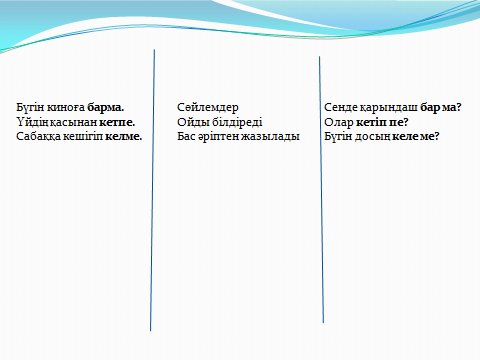 Сабақ кезеңдері.(7 модульді ықпалдастыру)Оқытудың негізгі мақсаттарыМұғалімнің іс-әрекетіОқушының іс-әрекетіРесурстарКүтілетін нәтижеҰйымдастыру1мин. Сабаққа дайындалуСәлемдесу, оқушылардың сабаққа дайындығын тексеру, назарын сабаққа аудару.Қонақтармен сәлемдесу. Сабаққа дайындалады.Оқулық, қалам, стикер.2 мин.Психологиялық ахуалОқушыға жүректің суретін беріп тілек айту.М: Сәттілік тілеймінБір-біріне жүректі беріп тілек айтадыҚатырма қағаздан жасалған жүрек Көтеріңкі көңіл-күйҮй тапсырмасын сұрау3 мин.АКТ.Өзін-өзі бағлау.Сөйлем түрлері туралы білімдерін бекіту.Үй тапсырмасы: Ережелерді жаттау.  Өткен материал бойынша қима қағазға жазылған сұрақтарды таратады.(Сұрақ жазылған  16 қима қағаз  арқылы ) 1.Сөйлем аяқталған ... ...2.Адамның көңіл күйін, сезімін білдіретін сөйлемді  ... 3. Сөйлемдегі сөздер ... ...4. Сөйлемнің бірінші ... ...5.Бірдеңенің жайын хабарлау мақсатымен айтылған сөйлемді ...6. Жауап алу мақсатымен айтылған сөйлемді ... 1)Оқиды, сөйлемдерді аяқтайды.2) Тақтадағы үлгі бойынша тексереді3)Критерий бойынша өздерін бағалайды. Кима қағаз1 слайд АКТКритерий :Мінсіз орындалған жұмыс- 5ұпай.Бір қате не түзету болса-4үпай.Екі қате-3 ұпай.№1 бағалау парағыЕске түсіреді қайталайды.Сұрақтарға жауап бере отырып, ережені толықтырады.            3 мин.Операциялық кезеңСабақтың тақырыбын ашуОй қозғауСлайдта берілген сұрақтар қандай ой туғызады?Жетекші сұрақтар қою. Қалай ойлайсыңдар, ма,ме,ба,бе,па,пе шылаулары қандай сөйлемдерде кездеседі?Топ ішінде ойланады, өз ойларын айтады, бөліседі. Әр топтан бір оқушы жауап береді. 2 слайдСабақтың тақырыбына шығады2мин.Мақсат қоюШылауларды сұраулы сөйлемде қолдана алу.Не білеміз? Нені үйренуіміз керек?Ма, ме ,... .... арқылы сұраулы сөйлем құрастырады.Шылауларды сөйлемде дұрыс қолданады.1тапсырмаТоптық жұмыс7 мин.СТО.Оқыту үшін бағалау.Көшбасшы-лық.Шылаулардың жазылу емлесін білу.Бірінші баған мен екінші бағанды салыстырып, қарамен жазылған сөздерге назар аударту.1)Әр топқа көңіл бөлу2)Сұрақтар қоюНе білдік? Топтық жұмыс жасайды бір-бірімен ақылдасады, салыстырады, дәлелдейді, нәтиже шығарады , өз ойын ашық айтады.Тақта алдында жұмыстарын қорғайды.«Бас бармақ» әдісі арқылы әр топтың жұмысын бағалайды.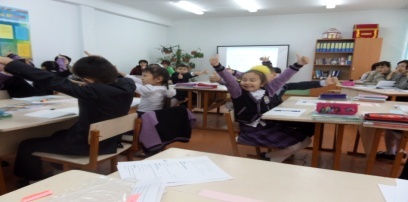 Нәтижені бағалау параққа жазу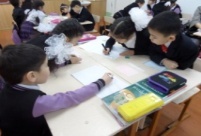 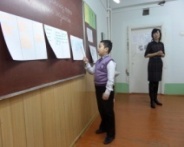 3 слайд және әр топқа кеспе қағаз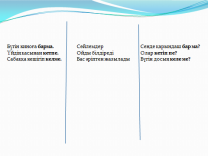 А-3 қағазы, маркерлар4 слайд№1 бағалау парағыСалыстыру Ма,ме, ба, бе шылау-ларының бөлек жазылатынынбіледі.Ереже шығарадыӨз ойларын дәлелдейді.Дәптермен жұмыс3 мин.Жас ерекшелігіне сай оқытуКөркем жазу / М, о/ әріптерін.Тақтаға күнді жазу, оқушылардың  дұрыс отыруын бақылау.Көркем жазу үлгісін ұсынады.Дұрыс отырады , ауада жазады, дәптерге көшіреді.Көркем жазу үлгісі, кеспе қағазЕске түсіреді, әдемі , таза жазады.2 тапсырма Топтық жұмыс7 мин.Диалогтік оқыту.(зерттеуші-лік әңгіме)Хабарлы сөйлемді сұраулы сөйлемге айналдыра алу.Суреттер бойынша сұраулы сөйлемдер құрастыру.Әр топқа көңіл бөлу. Суреттер мен кеспе қағаздарды тарату.Тапсырма:1.Суреттер бойынша бірінші, екінші топ шылауларды пайдаланып сұраулы сөйлемдер құрастырады.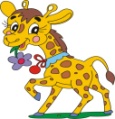 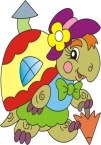 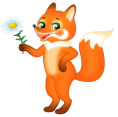 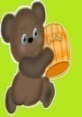 2.Үшінші, төртінші топ  хабарлы сөйлемдерді сұраулы сөйлемге айналдырады ма,ме, ... ... пайдаланып.3.Үшінші  топтың бір оқушысы тапсырманы тақтада орындайды.Толқын кітап алды.  Ол көп оқиды.   Әжем ауылдан келді.  Қар қалың түсті.Тексеру әр топтан 1оқушыдан Бір-бірімен ақылдасады, суреттер бойынша ма, ме, ба, бе, па,пе шылуларын қолданып сөйлемдер құрастырады, хабарлы сөйлемді сұраулыға айналдырады.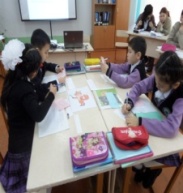 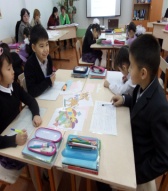 Әр топтан 1оқушы оқиды.«Бас бармақ» әдісі арқылы әр топтың жұмысын бағалайды.Бағаны параққа жазу.Суреттер, кеспе қағаздар,тақта№1бағалау парағыШылауларды қолданып сөйлем құрастырады. Бұрын алған білімдерін жаңа жағдайда қолдана алады.Сергіту сәті1 мин.Оқушыларды іс-қимыл арқылы сергіту. Көжектерім тұршыБеті-қолды жушы Айнаға қарашыШашыңды тарашыКиіміңді кишіМектепке қарай жүршіОрныңа отыршыСабағыңды оқыҚимылмен көрсетеді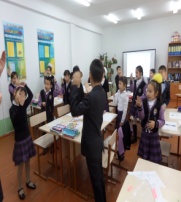 Серігеді, сөздерге сәйкес қимылдар орындады.Дрынды және талантты оқушылрды оқыту.3тапсырмаЖеке-дара8 мин.Тапсырма: Орны ауысқан сөздерден сөйлемдерді құрастыр, тиісті тыныс  белгілерін қой.  1)Толқын, алды, кітап, ма2)Ауылдан, алақай, келді, әжем3)Бидайдан, ұн, диірменші, тартты    Сөйлемдердегі сөздерді мағынасына қарай дұрысқойып жазады.Тиісті тыныс белгілерін қояды. Әр оқушы тапсырманы орындаған соң, дәптерлерімен алмасып, дұрыс нұсқасымен тексереді,/ ол парақ сабақ алдында әр оқушының партасында теріс жабылу тұрады/.Критерий бойынша баға шығарады.Кеспе қағазТексеру парағы.Критерий бойыншабағалау парағы№2.Шыққан бағаны №1бағалау парағына жазадыСөйлемдегі сөздердің орын тәртібін біледі. Критерий бойынша баға шығарады.Өздерін басқарады  әділ бағалауға үйренеді.Қорытынды6 минСабақ барысында алған білімдерін жүйелеу.Әр топтағы оқушылардың білімін жинақтау үшін тапсырма: Бірінші, екінші топ  бес жолды өлең«Сөйлемнің түрлері».Үшінші, төртінші топ  кластер«Сұраулы сөйлем».Топтық жұмыс жасайды бір-бірімен ақылдасады, салыстырады, дәлелдейді, нәтиже шығарады , өз ойын ашық айтады.Тақта алдында жұмыстарын қорғайды.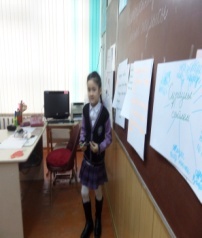 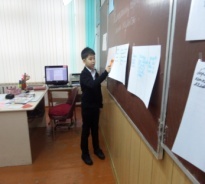 А-3 қағазыМаркерларПостер, стикер.Сұраулы сөйлемнің жасалу жолдарын біледі.Бағалау Бағалау парағында қорытынды баға шығаруды сұрайды.Ұпайларын санап, топ басшылары қорытады.№1 бағалау парағы.Оқушылар өзін-өзі және өзара бағалау-ға дағдылана- ды.Үй жұмысы1 минСауаттылығын арттыру, білімдерін жүйелеу. Шығармашылық қабілеттерін дамыту.1.Шылауларды пайдаланып  7 сұраулы сөйлем құрастыру.2. «Қыс» тақырыбына диалог кұрастыру.3. Қыс жайлы әңгіме құрастыру.Әр оқушы таңдауы бойынша  үш тапсырманың біреуін орындайды.Күнделік Сөйлемдегі сөздердің орын тәртібін дұрыс құратырады,логикалық байланысы бар,хабарлы,сұраулы,лепті сөйлем құрастыра аладыОқушылардың атыҮй жұмысы1-тапсырма 2-тапсырма3-тапсырмаҚорытынды ұпай саныбаға1554519521.Сөйлемдегі сөздердің   орын тәртібі дұрыс болса1.Сөйлемдегі сөздердің   орын тәртібі дұрыс болса1.Сөйлемдегі сөздердің   орын тәртібі дұрыс болса2.Тыныс белгілері дұрыс болса2.Тыныс белгілері дұрыс болса2.Тыныс белгілері дұрыс болсаҚорытынды ұпайбаға     3 сөйлем дұрыс -5 ұпай2 сөйлем дұрыс -4 ұпай1 сөйлем дұрыс -3 ұпай3 сөйлем дұрыс -5 ұпай2 сөйлем дұрыс -4 ұпай1 сөйлем дұрыс -3 ұпайҚорытынды ұпайбаға++95